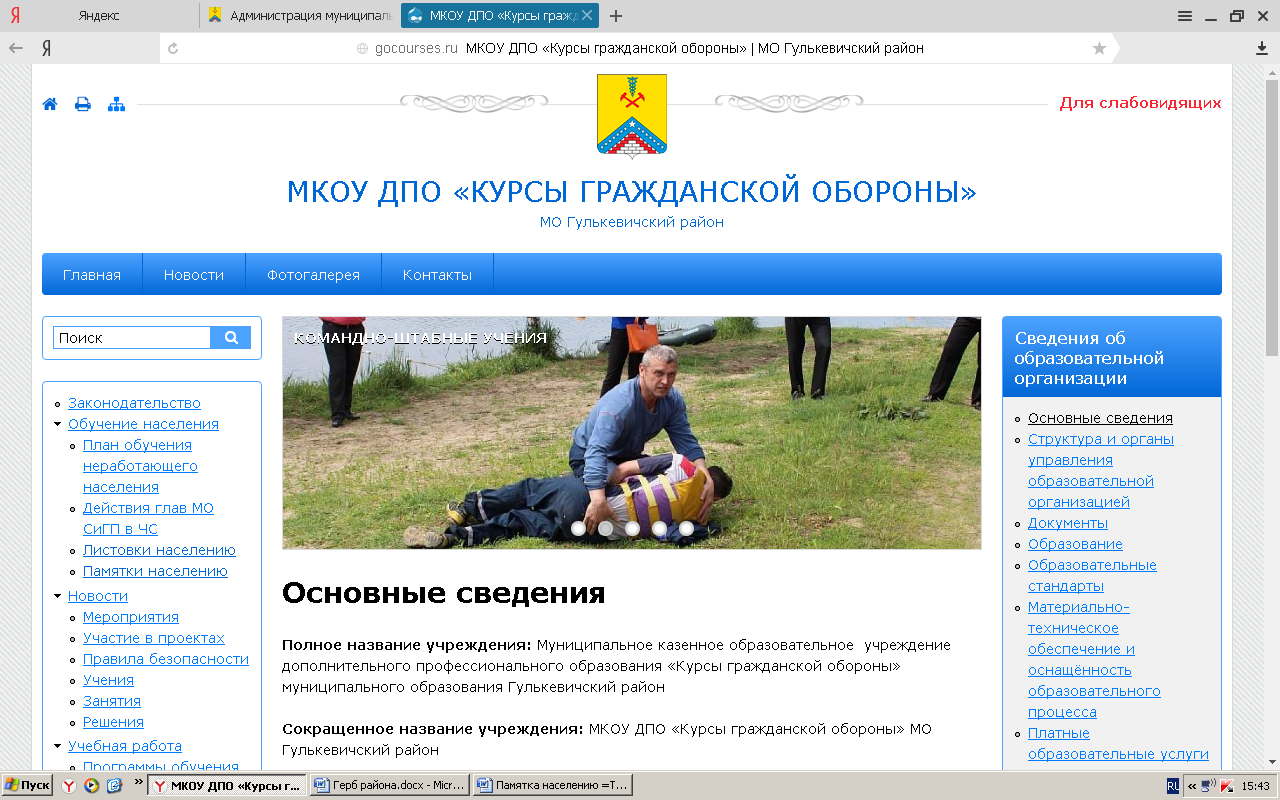 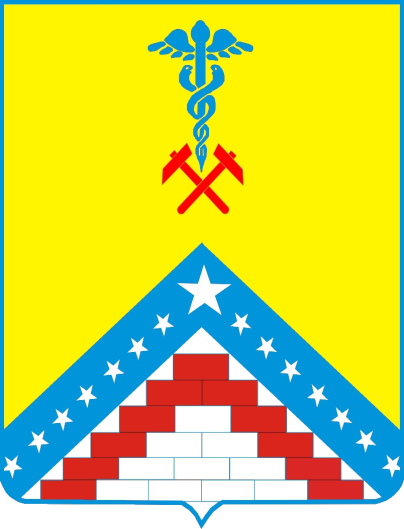 МКОУ ДПО «КУРСЫ ГРАЖДАНСКОЙ ОБОРОНЫ»муниципального образования Гулькевичский районПамятка о правилах поведения граждан в условиях особого противопожарного режимаКостер - контролируемый огонь. Представляет собой горящие деревянные материалы (бревна, поленья, дрова, хворост), сложенные особым образом; обычно на открытом воздухе. Может использоваться для освещения и обогрева, приготовления пищи, для уничтожения мусора.Под костром также следует понимать любое сжигание горючих материалов в емкостях (бочки, ямы и т.п.), а также приготовление пищи (например, шашлык) в мангалах, жаровнях и т.п.На период устойчивой сухой, жаркой и ветреной погоды, а также при введении особого противопожарного режима на территориях поселений и городских округов, садоводческих, огороднических и дачных некоммерческих объединений граждан, запрещается разведение костров, проведение пожароопасных работ на определенных участках, на топку печей, кухонных очагов и котельных установок (пункт 17 Правил противопожарного режима в Российской Федерации, утвержденных постановлением Правительства РФ от 25 апреля 2012 г. № 390).В связи с наступлением периода особой пожарной опасности на территории Краснодарского края с 11 августа 2017 года установлен особый противопожарный режим (постановление главы администрации (губернатора) Краснодарского края от 11.08.2017 № 582 «Об установлении особого противопожарного режима на территории Краснодарского края» от 18 марта 2016 года № 147-пп).В остальные периоды использование открытого огня и разведение костров на землях населенных пунктов, сельскохозяйственного назначения и землях запаса может производиться при условии соблюдения требований пожарной безопасности, установленных Правилами противопожарного режима в Российской Федерации, а также приказом МЧС России от 26 января 2016 г. № 26 «Об утверждении Порядка использования открытого огня и разведения костров на землях сельскохозяйственного назначения и землях запаса».Выжигание сухой травянистой растительности запрещено независимо от периода, за исключением проведения профилактических работ специализированными организациями.Если вы стали свидетелем разведения костра Вам сразу необходимо сообщить об этом в пожарную охрану или органы полиции, чтобы сотрудники МЧС и МВД пресекли нарушение закона и приняли меры административного воздействия к нарушителям.Нарушение требований пожарной безопасности, в условиях особого противопожарного режима (ч. 2 ст. 20.4 КоАП РФ) влечет наложение административного штрафа:- на граждан от двух тысяч до четырех тысяч рублей;- на должностных лиц от пятнадцати тысяч до тридцати тысяч рублей;- на юридических лиц - от четырехсот тысяч до пятисот тысяч рублей.Нарушение правил пожарной безопасности в лесах в условиях особого противопожарного режима (ч. 3 ст. 8.32 КоАП РФ) влечет наложение административного штрафа:- на граждан в размере от четырех тысяч до пяти тысяч рублей;- на должностных лиц - от двадцати тысяч до сорока тысяч рублей;- на юридических лиц - от трехсот тысяч до пятисот тысяч рублей.ЗАПИШИТЕ!Телефоны Единой Дежурно-Диспетчерской СлужбыВызов с мобильного телефона8 – (86160) – 5 – 19 – 10 / 5 – 12 – 75101, 102, 103, 104